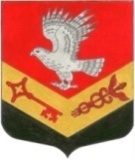 Муниципальное образование«ЗАНЕВСКОЕ   ГОРОДСКОЕ   ПОСЕЛЕНИЕ» Всеволожского муниципального района Ленинградской областиГлава муниципального образованияПОСТАНОВЛЕНИЕ27.04.2023											№ 11гп. Янино-1О проведении публичных слушанийпо проекту решения о предоставленииразрешения на условно разрешенныйвид использования земельного участкас кадастровым номером 47:07:1039001:12654На основании обращения администрации (исх. № 1928-06-34 от 26.04.2023), в соответствии со ст. 5.1, ст. 39 Градостроительного кодекса Российской Федерации, Федеральным законом от 06.10.2003 № 131-ФЗ «Об общих принципах организации местного самоуправления в Российской Федерации», Уставом муниципального образования «Заневское городское поселение» Всеволожского муниципального района Ленинградской области, Положением о порядке организации и проведения общественных обсуждений, публичных слушаний по вопросам градостроительной деятельности в муниципальном образовании «Заневское городское поселение» Всеволожского муниципального района Ленинградской области, утвержденным решением совета депутатов муниципального образования «Заневское городское поселение» Всеволожского муниципального района Ленинградской области от 20.04.2021 № 13 (с изменениями от 15.02.2022 № 02),ПОСТАНОВЛЯЮ:Назначить публичные слушания по проекту решения о предоставлении разрешения на условно разрешенный вид использования земельного участка с кадастровым номером 47:07:1039001:12654, расположенного по адресу: Российская Федерация, Ленинградская область, Всеволожский муниципальный район, г.п. Янино, ул. Кольцевая, з/у 16, «физкультурно-оздоровительные сооружения, отдельно стоящие» общей площадью более 500 м2.Назначить организатором публичных слушаний Комиссию по подготовке проектов правил землепользования и застройки применительно к населенным пунктам и отдельным частям территории муниципального образования «Заневское городское поселение» Всеволожского муниципального района Ленинградской области (далее – организатор публичных слушаний).Организатору публичных слушаний обеспечить:3.1. Проведение публичных слушаний в срок не более одного месяца с момента оповещения жителей муниципального образования об их проведении до дня опубликования заключения о результатах публичных слушаний.3.2. Подготовку и опубликование в установленном порядке оповещения о начале публичных слушаний.Сроком размещения оповещения о начале публичных слушаний назначить 05.05.2023.Оповещение о начале публичных слушаний опубликовать в газете «Заневский вестник» и разместить на официальном сайте муниципального образования «Заневское городское поселение» Всеволожского муниципального района Ленинградской области http://www.zanevkaorg.ru/.Открытие и проведение экспозиции проекта решения о предоставлении разрешения на условно разрешенный вид использования земельного участка с кадастровым номером 47:07:1039001:12654, расположенного по адресу: Российская Федерация, Ленинградская область, Всеволожский муниципальный район, г.п. Янино, ул. Кольцевая, з/у 16, «физкультурно-оздоровительные сооружения, отдельно стоящие» общей площадью более 500 м2.Проведение собраний участников публичных слушаний обеспечить в населенном пункте муниципального образования «Заневское городское поселение» Всеволожского муниципального района Ленинградской области, в котором расположен земельный участок с кадастровым номером 47:07:1039001:12654, расположенный по адресу: Российская Федерация, Ленинградская область, Всеволожский муниципальный район, г.п. Янино, ул. Кольцевая, з/у 16. Подготовку и оформление протокола публичных слушаний.3.6. Подготовку и опубликование заключения о результатах публичных слушаний по проекту решения о предоставлении разрешения на условно разрешенный вид использования земельного участка с кадастровым номером 47:07:1039001:12654, расположенного по адресу: Российская Федерация, Ленинградская область, Всеволожский муниципальный район, г.п. Янино, ул. Кольцевая, з/у 16, «физкультурно-оздоровительные сооружения, отдельно стоящие» общей площадью более 500 м2.4. Опубликовать настоящее постановление в газете «Заневский вестник».5. Настоящее постановление вступает в силу после его опубликования.6. Контроль за исполнением настоящего постановления возложить на главу муниципального образования.Глава муниципального образования				В.Е. Кондратьев